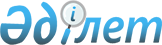 О признании утратившими силу некоторых приказов уполномоченного органа в области связиПриказ Министра связи и информации Республики Казахстан от 27 сентября 2010 года № 253

      В соответствии с пунктами 1, 1-1 статьи 27 Закона Республики Казахстан "О нормативных правовых актах", а также пунктом 22 Правил государственной регистрации нормативных правовых актов, утвержденных постановлением Правительства Республики Казахстан от 17 августа 2006 года № 778, ПРИКАЗЫВАЮ:



      1. Признать утратившими силу:



      1) приказ Министра транспорта и коммуникаций Республики Казахстан от 18 декабря 2002 года № 426-I "Об утверждении формы извещения на уплату платы за использование радиочастотного спектра" (зарегистрированный в Реестре государственной регистрации нормативных правовых актов за № 2128, опубликованный в бюллетене нормативных правовых актов центральных исполнительных и иных государственных органов Республики Казахстан, 2003 г., № 25-26, ст. 865);



      2) приказ Председателя Агентства Республики Казахстан по информатизации и связи от 5 августа 2004 года № 165-п "О внесении изменений в приказ Министра транспорта и коммуникаций Республики Казахстан от 18 декабря 2002 года № 426-I "Об утверждении формы извещения на уплату платы за использование радиочастотного спектра" (зарегистрированный в Реестре государственной регистрации нормативных правовых актов за № 3035, опубликованный в бюллетене нормативных правовых актов центральных исполнительных и иных государственных органов Республики Казахстан № 14, май 2005, ст.59)".



      2. Комитету связи и информатизации Министерства связи и информации Республики Казахстан (Нуршабеков P.P.):



      1) довести настоящий приказ до сведения Министерства юстиции Республики Казахстан и Министерства транспорта и коммуникации Республики Казахстан;



      2) обеспечить официальное опубликование настоящего приказа в Собрании актов центральных исполнительных и иных центральных государственных органов Республики Казахстан.



      3. Контроль за исполнением настоящего приказа возложить на вице-министра связи и информации Республики Казахстан Сарсенова С.С.



      4. Настоящий приказ вводится в действие со дня его первого официального опубликования.      Министр                                    А. Жумагалиев
					© 2012. РГП на ПХВ «Институт законодательства и правовой информации Республики Казахстан» Министерства юстиции Республики Казахстан
				